Чем нужно руководствоваться при выборе подарка ребенку на новый год?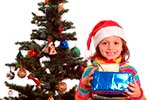 В первую очередь, нужно помнить, что новый год и день рождения – это два праздника, которые дети ждут с нетерпением. В новый год всегда хочется чудо, именно поэтому, новогодний подарок для ребенка должен принести ему огромную радость и исполнить его мечту.Если ваша дочка уже давно мечтает о кукле Винкс, которые сейчас столь популярны, она будет разочарована, получив в подарок дорогую фарфоровую куклу. Вы можете воскликнуть, почему ты недовольна? Все дело в том, что фарфоровую куклу вы купите как бы для себя, вы считаете, что она лучше, качественней и красивей (все это действительно так). Однако, ваш ребенок мечтает о другом, так давайте станем на время не чопорными родителями, а немного волшебниками и подумаем, как исполнить мечты своего ребенка, чтобы сделать его счастливым.Так же, в понимании всех детишек, новый год – это гора сладостей. Лучше всего, конечно, если это будут сладости, приготовленные в домашних условиях. Самое главное, чтобы этот новый год запомнился вашему ребенку надолго, и даже спустя 30 лет, он вспоминал, какой родители сделали ему сюрприз. Если у вас нет времени, желания или возможности готовить сладости самостоятельно, купите их. Самое главное, чтобы все купленное для ребенка было качественным,смотрите на состав и сроки годности. Как упаковать новогодние подарки для ребенка.Вы знаете, какое удовольствие получают детишки, когда распаковывают свои новогодние подарки. Они, затаив дыхание, аккуратно разворачивают свой подарочек и думают, что же там внутри? Прежде, чем его развернуть, малыш может его потрясти и предположить, что же лежит в этой красивой упаковке.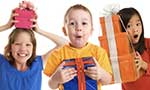 Ваша задача, растянуть удовольствие. Заворачиваем каждый подарок в отдельную упаковку. Очень красивую и необычную. На самом деле, научиться упаковывать новогодние подарки для детей совсем не сложно, нужно только желание и немного терпения. Лучше всего, выбирать яркую и красочную упаковку для подарков.Как подарить подарок ребенку на новый год?А вот здесь вы можете проявить фантазию. Можно нарисовать карту сокровищ, по которой ребенок найдет все спрятанные клады. Можно просто положить подарки под елочку, как это делали наши родители. Это игра, а дети должны играть в игры, они получают от этого удовольствие. Так же, можно на каждом подарке прикрепить загадку, ответ на которую, будет открывать место, где лежит следующий подарок.Дети очень любят все необычное, забудьте на время о своих заботах и устройте деткам праздник. 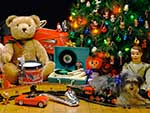 Дед Мороз и Снегурочка на новый год для ребенка.Любимые персонажи малышей – это Дед Мороз и Снегурочка. Вы можете пригласить после нового года аниматоров, чтобы они поздравили вашего ребенка от имени этих сказочных героев. Пока ребенок верит в Деда Мороза, он верит в чудо.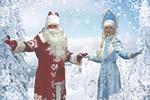 Самое главное, нанять действительно хороших аниматоров с положительными отзывами. Обычно, хороших аниматоров предоставляют праздничные агентства и дворцы культуры, заказывайте их именно там.Как выбрать  подарки для детей. Основные правила.Самое первое и основное правило – не откладывай на завтра то, что можно сделать сегодня. Перед самым новым годом все родители мчатся в магазины, чтобы купить подарки своим деткам. Но мы же родители умные и знаем, что перед новым годом все дорожает, поэтому, будем покупать подарки заранее.Если ваш ребенок не говорит, что хочет получить в подарок на новый год, попробуйте угадать сами. Обязательно надежно спрячьте свой подарок, чтобы до часа икс ребенок не знал, что подарок уже куплен. Не дарите ребенку самый долгожданный подарок сами. Пусть он найдет его утром под елкой. Кстати, не забудьте о том, что нужно написать письмо Деду Морозу. Пусть это станет вашей ежегодной новогодней традицией.Что подарить ребенку на новый год от 3 до 6 лет.Самый большой выбор среди развивающих игрушек как раз именно для этих возрастов. Девочкам можно купить говорящую куклу, которой нужно менять памперсы, расчесывать и всячески ухаживать. В этом возрасте у девочек как раз возникает потребность о ком-то заботиться.Так же, можно купить небольшую кухню с наборами посуды и шкафчиками, на которой любимые куклы вашей дочки будут «обедать» и готовить еду.Если у ребенка есть склонность к художественному таланту, купите ребенку мольберт и хорошие гуашевые краски с настоящими кистями. Мальчики будут очень рады конструктору, большой машине с радиоуправлением, модели самолета или мини-роботу. Так же, многие мальчики мечтают иметь железную дорогу.Обязательно подарите ребенку развивающую игрушку для его возраста.Так же, не пренебрегайте книгами. Книга – лучший подарок, который может получить ребенок. Можно подарить в дополнение к новогоднему подарку диск с развивающими мультфильмами. В этом возрасте ребенку пора научиться считать и знать все буквы.Прекрасным подарком послужит звуковая доска с буквами.Компьютерные игры, на мой взгляд, вредят детям. Многие родители покупают их только для того, чтобы отвязаться от собственного ребенка и заняться своими делами. Если вы и будете покупать компьютерную игру в качестве подарка, пусть это будет развивающая игра, а не «стрелялка».